2.5 MaščobeV čem se maščobe razlikujejo?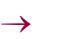 Ene so trdne, druge tekoče. Razlikujejo se tudi po barvi.Maščobe lahko razdelimo na masti (trdne maščobe) in olja (tekoče maščobe).Maščobe so estria) Učenci pobarvajo kroglice.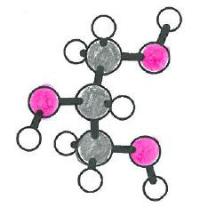 model molekule glicerolaIz urejene enačbe ugotovimo, da so za eno molekulo glicerola potrebne tri molekule maščobne kisline. c) Učenci obkrožijo z različno barvo dele molekule, ki so iz maščobne kisline, in dele molekule, ki so iz glicerola. Za osnovnošolsko raven lahko upoštevamo oba odgovora kot pravilna (opomba: naloga je lažja, če karboksilno in estrsko skupino zapišemo strukturno).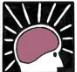 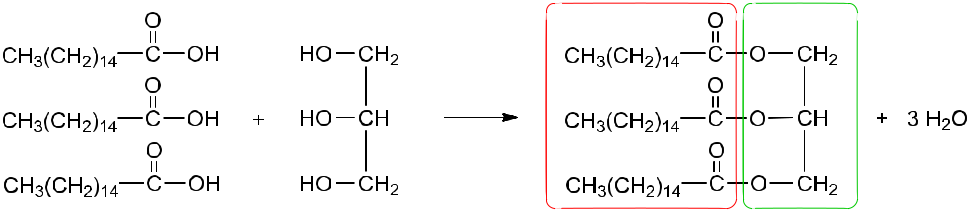 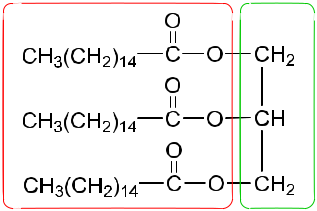 aliNasičene in nenasičene maščobe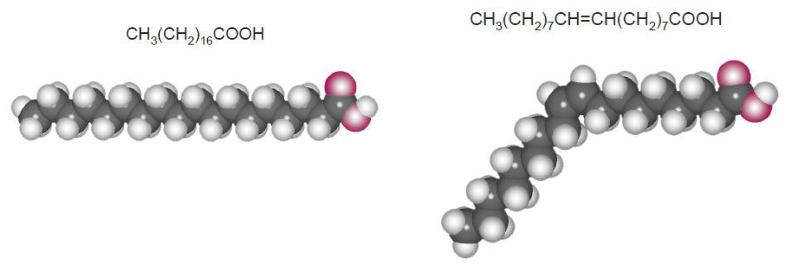 12KEMIJA DANES 2, delovni zvezek5. Sestava nekaterih maščobMaščobe, ki vsebujejo znatno količino nasičenih maščobnih kislin (nad 40 %) so: svinjska mast, maslo, kokosovo maslo.Maščobe, ki vsebujejo večinoma nenasičene maščobne kisline so: ribje olje, sončnično olje, oljčno olje, laneno olje.c)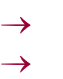 Rešitev uganke.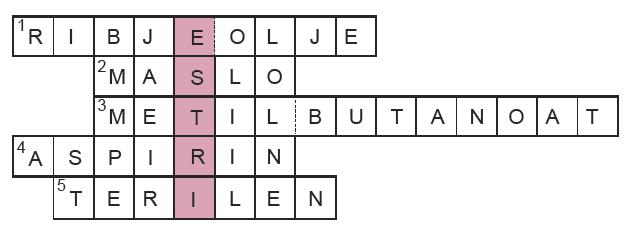 Črke na osenčenih poljih sestavljajo pojem ESTRI.stearinska kislinaoleinska kislinaŠtevilo C-atomov v molekuli1818Oblika molekuleiztegnjenaukrivljenaTališče/°C7016Katere vrste vezi med ogljikovimi atomi so venojne vezi C−Cenojne vezi C−Cmolekuli?in ena dvojnavez C=CAli je molekula nasičena ali nenasičena?nasičenanenasičenavsebnost maščobnihsvinjskamasloribje oljesončničnooljčnolanenokokosovokislinmast(slanik)oljeoljeoljemaslonasičene v %4768211415994nenasičene v %5332798685916Drži za maščobeNe drži za maščobe/IzjemaMaščobe živalskega izvorasvinjska mastribje oljevsebujejo znatno količino nasičenihmaslomaščobnih kislin in so predvsemmasti.Maščobe rastlinskega izvorasončnično oljekokosovo maslovsebujejo večinoma nenasičeneoljčno oljemaščobne kisline in so olja.laneno olječ)č)Ugotovili smo, da jedilno olje, npr. sončnično olje, vsebuje nenasičene spojine.Ugotovili smo, da jedilno olje, npr. sončnično olje, vsebuje nenasičene spojine.Ugotovili smo, da jedilno olje, npr. sončnično olje, vsebuje nenasičene spojine.Te spojine so nenasičene maščobne kisline.Te spojine so nenasičene maščobne kisline.